В давние времена жил царь. Было у него три сына, один другого лучше: и храбрые, и умные, и рассудительные. Когда царь состарился, решил он покинуть свое царство и остаток дней прожить отшельником в святой обители. Стал царь думать, кого же из сыновей посадить на престол. Думал, думал, да так не смог выбрать: все трое одинаково хороши и достойны царского трона. Тогда царь собрал советников и поделился с ними своей заботой.- Вам хорошо известно, как счастливо живут подданные в моем царстве, - сказал он. - Я решил удалиться от государственных дел, но не могу решить, кого из трех сыновей посадить на царство, кто из них будет так же заботиться о народе, как я. Вот вам мой приказ: устройте царевичам испытание и после скажите мне, кого из них вы хотите видеть на моем месте.Долго думали придворные советники и вельможи и наконец нашли способ испытать царевичей. Дали они царским сыновьям денег, всем поровну, и велели отправиться на чужбину. Кто сумеет лучше всех распорядиться своими деньгами, тому и быть на отцовском престоле. Царь согласился с таким решением.И вот через несколько дней царевичи пустились в дальний путь. Сели они на корабль и поплыли в море. Долго они плыли, а когда завидели землю, сошли на берег. Здесь царевичи разошлись в разные стороны и условились ровно через год встретиться на этом же месте.Два старших брата вздумали заняться торговлей, чтобы добыть побольше богатства, и ушли каждый своим путем искать удачи. А меньшой царевич не знал, за что ему взяться, вот он и пошел потихоньку вдоль берега. Шел он долго, по сторонам поглядывал, а потом стало ему грустно. Сел царевич на камень, вспомнил о родительском доме и пригорюнился. Вдруг перед ним предстал старец в одежде отшельника.- Откуда ты пришел, юноша, и куда путь держишь? - спросил он.Царевич поведал старцу, что привело его в эти края. Отшельник выслушал его и сказал:- Знаю я, сынок, для тебя одно дело. Но не всякому оно придется по душе. Возьмется за него только тот, кто не жаден к деньгам. Если ты не погонишься за корыстью, то после получишь все, что захочешь.- Я сделаю так, как ты скажешь, - ответил царевич.- Хорошо. Тогда купи на все свои деньги зерна и вели ссыпать его в кучу на берегу. Потом каждый день утром и вечером бери по мешку зерна из этой кучи и высыпай в море. Если зерно у тебя кончится, все равно отсюда не уходи,Сказал так старец и вмиг исчез. Послушался царевич его совета, купил на все деньги зерна, велел ссыпать его в кучу на берегу моря, а рядом разбил свой шатер. Каждый день он бросал в воду по два мешка зерна, да еще горсть зерна брал себе на еду, - и куча становилась все меньше и меньше. И вот настал день, когда все зерно кончилось, а у царевича не осталось и медяка, чтобы купить горсть зерна и утолить голод.Сел царевич на берегу и загоревал: "Увы мне, неразумному! Видно, в несчастливый час оставил я дом. Поверил я обманщику и напрасно потерял свои деньги. Не суждено мне быть царем, если я даже о своем собственном благе не могу позаботиться". И решил он, что больше незачем оставаться ему на этом месте. Пошел царевич в свой шатер и лег спать, чтобы наутро отправиться в обратный путь.В тот день морские рыбы напрасно ждали привычного корма. Ведь уже долгое время - с тех самых пор, когда царевич начал бросать зерно в воду, - стаи рыб со всего моря кормились у этого берега. Вслед за своими подданными приплыл в эти места и сам владыка рыб. Но на этот раз впервые за много дней рыбы не получили зерна. Тогда рыбий царь стал спрашивать своих приближенных:- Что случилось? Нас вкусно кормили целых полгода. Почему же сегодня все вдруг кончилось? Не повинны ли в этом мы сами? Скажите мне, вознагражден ли за свою щедрость тот, кто так долго кормил нас? Получил ли он от нас что-нибудь в дар?- Нет, повелитель! - в один голос воскликнули приближенные. - Мы ничем не отдарили его!- Теперь я понимаю, в чем дело, - сказал повелитель рыб. - Мы оказались неблагодарными и поплатились за это. Надо исправить нашу ошибку. Вот вам мой приказ: пусть все мои подданные разыщут на дне морском по драгоценной жемчужине и к утру принесут их нашему доброму покровителю.Всю ночь по приказу своего владыки рыбы выносили из моря жемчужины и складывали их возле шатра царевича. Всю ночь волновалось море от несметного числа рыб, приплывающих с жемчужинами. Под утро проснулся царевич от плеска волн и увидел, что рядом с шатром выросла целая груда прекрасных жемчужин. Понял он, чем заслужил такое богатство, и подумал: "Напрасно я сетовал на свои несчастья. Останусь-ка я на этом месте и буду ждать, пока не придет срок встречи с братьями".Часть жемчужин он продал и на вырученные деньги купил зерна. Теперь морские рыбы стали получать корма еще больше, чем прежде. Затем царевич накупил кизяков и в каждую кизячную лепешку спрятал по жемчужине.Год прошел, и вернулись старшие братья. Один из них весь этот год торговал тканями и нажил много всякого добра. Другой держал бакалейную лавку и сколотил немалые деньги. Узнали они, что у младшего брата нет ничего, кроме большой кучи кизяков, и подняли его на смех.- Ну и глупец же ты! - говорят. - И того не сберег, что тебе дали! Велико ли богатство эти твои кизяки?Собрались царевичи в дорогу, погрузили на корабль каждый свое имущество и поплыли домой. Старшие братья не переставали смеяться над младшим, глядя, как он перетаскивал на корабль свои кизяки и берег их. В пути на корабле кончились дрова и не на чем стало готовить пищу. Тут братья с насмешкой попросили младшего поделиться с ними своими богатствами. Младший царевич ничего не сказал и дал кизячных лепешек для топлива, только сперва вынул потихоньку из них жемчужины. Дома царевичей встретили с почетом. Привели их во дворец, и начали братья рассказывать, как жили на чужбине и как старались с пользой употребить свои деньги. Показали старшие братья накопленное добро, подсчитали сановники и вельможи привезенные ими богатства. Дошла очередь до младшего брата. Когда слуги внесли в зал огромную кучу кизячных лепешек, придворные стали исподтишка пересмеиваться.- Легко хвалить то, что красиво с виду и слепит глаза блеском, - сказал тогда младший царевич. - Однако на свете есть много такого, что не привлекает взор, но таит в себе неисчислимые ценности.С этими словами царевич стал разламывать кизяки и вынимать из них жемчужины. В изумлении смотрели придворные, как растет перед царем груда отборных жемчужин, и долго еще они не могли опомниться.Рассказал царевич, как он сумел добыть такое сокровище, и всем стало ясно, что младший царевич не только умен, но и бескорыстен.- Вах! Вах! - одобрительно зашумели вельможи. - Вот кому быть нашим новым царем!Через несколько дней младшего царевича торжественно возвели на престол. На братьев он не был в обиде, назначил их на высокие должности, и с тех пор все в его государстве жили в мире, веселье и счастье.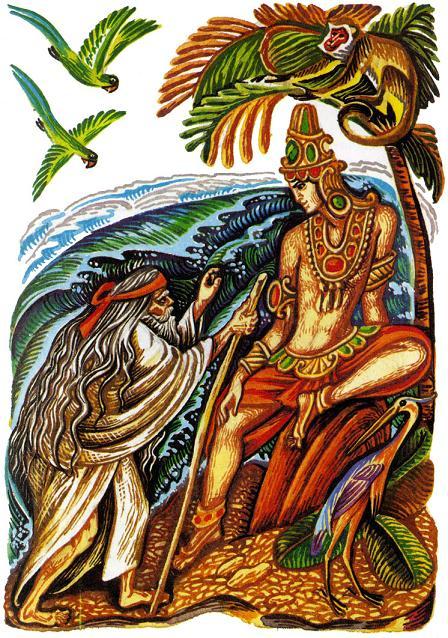 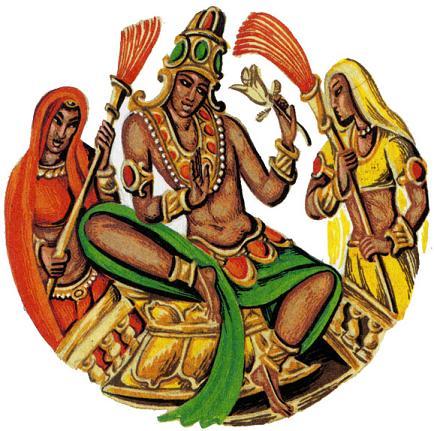 